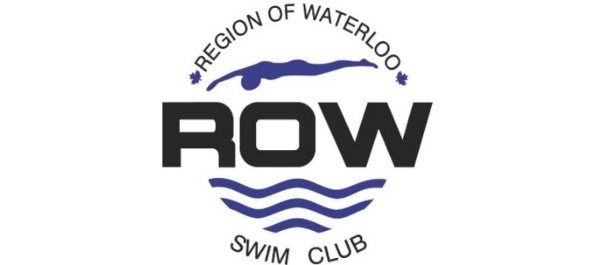 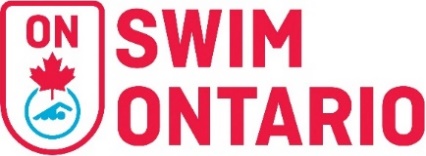 Cunningham ClassicDATE(S):		June 15, 2019								Region: WesternHOSTED BY:		Region of Waterloo Swim ClubLOCATION:	Wilfrid Laurier University Athletic Complex(Located at the corner of King St. and University Ave.)75 University Avenue WestWaterloo, ON N2L 3C5FACILITY:	6 lanes, 50-meter pool	Omega OSB11 starting blocksOmega Ares 21 Timing system with 6 lane scoreboardFree parking in ‘White Permit’ areas only (after 4:30 pm on Friday, all day Saturday and Sunday).PURPOSE:	To allow swimmers the opportunity to qualify for upcoming meets.MEET PACKAGE:	COMPETITIONCOORDINATORS:	Tam Nguyen, Level V, Email: 72tnguyen@gmail.comMEET MANAGERS:	Thuy Leu, and Lisa Routhier, Email: meetmanager@rowswimming.ca DESCRIPTION:             −	2 long course sessionsAll events will be timed finals and swum age combined400m, and 800m events are swum mixed gender400m and 800m freestyle events will be seeded and swum fastest to slowestWOSA 2018-2019 LC qualifying time standards (See Appendix B for further details)No “NT” entries allowed.COMPETITION RULES:  Sanctioned by Swim Ontario.
All current Swimming Canada (SC) rules will be followed.	All swimmers participating in a provincially sanctioned meets shall be required to comply with swimwear rule GR 5.  Click HERE to view full details.  Advanced notification for exemption or for clarification of the rule please see the Competition Coordinator.	Please note that Swimming Canada Competition Warm-Up Safety Procedures will be in effect.  The full document can be viewed HERE.DIVE STARTS:	As per the Facility Rules for Dive Starts, this competition will be conducted as follows: Starts will be conducted from Starting Platforms (blocks) as per FINA FR 2.3 and SW 4.1 from deep end.RECORDS:	 Swim Ontario has a completed certified pool length survey (25m and 50m pool only) for the aforementioned swimming pool and swim times achieved at this competition will be eligible for provincial or national records.	 Swim times achieved at this competition will NOT be used for applications of provincial and national records.AGE UP DATE:	           Ages submitted are to be as: June 15, 2019.MIXED-GENDER:	The host seeks an exemption from the requirement to swim events in gender separated events, on the following basis (choose appropriate circumstances):	☒   Due to facility or time limitations, swimming separated by gender would not permit all swims to be completed while offering reasonable opportunities to swim for all participants, and in particular on an equitable basis for swimmers of each gender.	Mixed gender swims may also be permitted when, due to a missed swim, it is necessary for a referee to seed a swimmer in a heat of the same or shorter distance, for competitors of the opposite gender, on an exception basis.	In spite of this rule, any swimmer who achieves a record time at any level (regional, provincial, national etc., whether age group or open) will not be recognized for that record unless the coach has advised the referee prior to the start of the session that there is a possibility of the record being broken, and the referee insures that the swimmer competes with competitors of the same gender for his/her heat.	In the event that mixed gender swims are permitted pursuant to this policy, the results must still be posted separately by the gender of swimmers.ELIGIBILITY:	All athletes must be registered as Competitive swimmers with SNC, or any other amateur swimming organization recognized by FINA.  A valid SNC registration number is required for all Canadian swimmers, and entries without a SNC registration number will be declined entry (choose appropriate circumstances):	☒   Preference will be given to the host club first	☒   This is an invitational meet. Participation of this meet is at the full discretion of the host club	☒   Meet Management reserves the right to further limit individual swims to 3 per session and          to limit heats, if necessary, to keep session times to within 4.5 hours	☒   Foreign competitors are welcome, subject to the provisions below.FOREIGN COMPETITORS:	All swimmers and coaches must be duly registered and residents of the governing body for which they are competing. All swimmers and coaches must be in good standing with their respective governing swim body	All swimmers and coaches must have primary residence within the province /state or country for which they claim registration. Proof of residency may be green card, student ID, driver’s license, college residence or other document as deemed acceptable by Swim Ontario and shall be submitted with the Proof of Residence and Registration Status form to Swim Ontario no later than 7 days prior to start of competition.ENTRY FEE:	 Individual 100m and 200m events $10 per entry  Individual 400m events $12 per entry	 Individual 800m event $13 per entry  Splash fee $5 per swimmer.  Meet programs are available at https://www.teamunify.com/SubTabGeneric.jsp?team=canrwsc&_stabid_=103745 Please make cheques payable to: Region of Waterloo Swim ClubAll entry fees include HST #R128627452.ENTRIES:	Entries must be submitted through the SNC online entries system at www.swimming.ca.	Meet Management will not accept entries via email	Online Entry Deadline: Monday, June 10, 2019☒ Changes to entries will not be accepted after Monday, June 10, 2019.  After that time, fees will be calculated; no refunds will be granted for missed swims	☒ NT entries are not permitted	☒ Swimmers may swim maximum of 3 events per session	☒ Meet Management reserves the right to limit the entries of each event to keep the session within      4.5 hrs long.CONVERSION:		☒ Option “B” Entry times can be converted.  Please submit converted times:		☒ Hy-Tek default conversion factor.SCHEDULE OF SESSIONS:COACH’SREGISTRATION:	Meet management will cross reference the list of coaches in attendance at this competition with the Swim Ontario Compliancy lists.  If a coach is not on this list, meet management is obligated to enforce the SNC policy and not permit that coach to attend meet.  Meet management will forward Swim Ontario a list of coaches who they have found to be in non-compliance.COACH’S MEETING:	Coach should check in the Meet Management office prior to the warm up for scratch sheets.  The Meet Management office is located on deck next to the Coach/Official entrance.SEEDING:	 ☒ Option “A” (times converted by club and/or host)		Seeding will be in order of times entered, 		as converted pursuant to the conversion process as per meet package,		followed by swimmers entered with NT (no times).TIME SPLITS:	Meet management requires that any coach wishing to rely on a time achieved by the swimmer for an interval shorter than the total distance of the event shall so advise the Referee prior to the commencement of the session (or event) in question		Entries with qualifying short course times in meters, then		Entries with no qualifying times. ENTRIES:	Deck Entries are Exhibition Only.  They are not eligible for awards	  Deck entries will be accepted for empty lanes only (no new heats will be created)	  Swimmers entered on deck must have valid proof of SNC registration (number) as an active, registered, competitive swimmer $12 per entry $15 per entry for 400m, and 800 m events.CHECK IN AND SCRATCHES:	☒ All swimmers are required to check in with the Clerk of Course 15 minutes prior to each swim	☒ Scratches are to be made at Meet Management office on pool deck 35 minutes prior to the start of each session.AWARDS: 	 No award.MEET RESULTS: 	Official Results will be posted within 48 hours of completion of the meet to www.swimming.ca	☒ The meet program will be run on Hy-Tek Meet Manager	☒ Results will be posted as quickly as possible at the meet	☒ Live Results are available at     https://www.teamunify.com/SubTabGeneric.jsp?team=canrwsc&_stabid_=103745     and Meet Mobile.RECORDING OF EVENT:	Only individuals that have made application and received authorization to record the event in any manner, in any medium or context now known or hereafter developed shall be granted access and permission to do so.  Please contact Meet Management for application and authorization.SAFETY & LIABILITY:	Only participating swimmers, officials, certified registered coaches, and authorized people are allowed on deck.ACCOMMODATION:  Contact us at meetmanager@rowswimming.ca for more information.Appendix A – Events List*Meet Management reserves the right to swim with two swimmers per lane and to limit the number of entries into the 400m freestyle event.  The 400m freestyle event will be swum fastest to slowest heat.**Meet Management reserves the right to limit the number of entries into the 400 IM event.  The 400 IM event will be swum slowest to fastest heat.***Meet Management reserves the right to swim with two swimmers per lane and to limit the number of entries into the 800m freestyle event.  The 800m freestyle event will be swum fastest to slowest heat.Appendix B – Entries Qualification Time********Based on WOSA LC qualification time standard for 12-year-old female.Session #Warm UpStartFinishEstimated Duration17:00 am8:00 am12:30 pm4.5 hours21:00 pm2:00 pm6:30 pm4.5 hoursSession #1Warm-up: 7:00 am – Start: 8:00 amSession #1Warm-up: 7:00 am – Start: 8:00 amSession #1Warm-up: 7:00 am – Start: 8:00 amWomenDescriptionMenEvent #1200 IMEvent #2Event #3100 BreastEvent #4Event #5200 FlyEvent #6Event #7100 FreeEvent #8Event #9200 BackEvent #10Event #11 – Mixed gender 400 Free*Event #11 – Mixed gender 400 Free*Event #11 – Mixed gender 400 Free*Session #2Warm-up: 1:00 pm – Start: 2:00 pmSession #2Warm-up: 1:00 pm – Start: 2:00 pmSession #2Warm-up: 1:00 pm – Start: 2:00 pmWomenDescriptionMenEvent #12 – Mixed gender 400 IM**Event #12 – Mixed gender 400 IM**Event #12 – Mixed gender 400 IM**Event #13100 FlyEvent #14Event #15200 FreeEvent #16Event #17100 BackEvent #18Event #19200 BreastEvent #20Event #21 – Mixed gender 800 Free***Event #21 – Mixed gender 800 Free***Event #21 – Mixed gender 800 Free***EventQualification Time100 FR1:14.94200 FR2:42.78400 FR5:46.97800 FR11:45.73100 BK1:25.44200 BK3:03.04100 BR1:39.10200 BR3:31.67100 FLY1:27.65200 FLY3:19.51200 IM3:07.20400 IM6:33.85